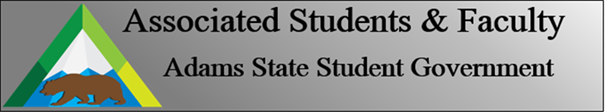 Adams State University Associated Students and Faculty LegislatureBill Number: ASF1718039Club Name: Campus Impact FundEvent Name or Trip Destination: Science FairTotal Amount of AS&F Funding: $1,500Total Club Points N/AAuthor: Cody TrujilloSponsor: Brenna RivaleEvent or Trip InformationWho: Science FairWhat: To assist in paying fees for the Junior & Senior students to compete at the Colorado State Science Fair from the Regional fair. When: March 1st-2ndWhy: To raise Awareness, appreciation, and recognition of the importance of science in our society, livelihoods, academic achievement, and lifelong success.Author Contact Information: Trujillocm3@grizzlies.adams.eduAccount Information: 3200-832-xxxx-1900Assessment Rubric:What do you want people attending the event, program, or going on the trip to gain from this experience? (Required for funding requests) (Check/circle all that apply)x     Expanding the Learning Experiencex     Analytical Reasoningx     Internal Self-Development-    Improving Teamwork and Leadership·      Community Service and Civic Engagementx     External Skill DevelopmentWe will expand the learning experience and external skill development by having the student present their research at the science fair. They will increase their analytical reasoning and internal self-development by answering questions about the research they have done, and present analytics regarding their projects.I, (Cody Trujillo), present this bill for consideration of and approval by the Associated Students and Faculty Senate, this (26) day of (February), 20 (18).Implementation: Upon approval, be it enacted that:The proposed bill become adopted in favor of recognition by the AS&F Senate, and that:(Science Fair) be funded ($1,500)VOTE: Yeas_____ Nays______ Abs_______Complete applicable sections:ADOPTED at ______________ meeting of the AS&F Senate on ___________.BILL did not pass at ______________ meeting of the AS&F Senate on ________.BILL will be reconsidered on ___________________.Approved/Disapproved by AS&F President_______________________________